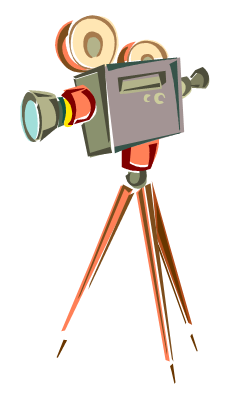 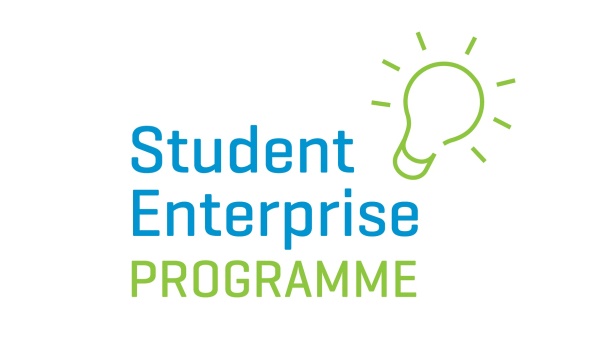 Most Creative Business Idea Video Competition 2021/22 Marking SchemeInnovation of Business Idea: 				75 Marks
-What is innovative about the proposed product/service?-Has any research into Intellectual Property been carried out?-Are there any similar ideas already on the market? If so, why is this idea better?

Market Opportunity: 					10 Marks

-What, if any, market research was carried out?-What evidence is there that the proposed product/service meets a need?-Size of potential market?-Competitor analysis carried out?

Presentation & Pitching Skills: 				15 Marks
-Is the pitch well thought out? -Is it concise and to the point?-Does it clearly explain what the product or service is about and the USPs?-Does it demonstrate the passion of the applicant for the idea?Total Marks: 						100